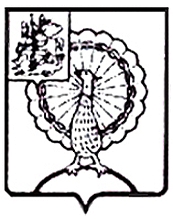 Совет депутатов городского округа СерпуховМосковской областиРЕШЕНИЕ№242/28 от 16.12.2020В  соответствии  с  Федеральным  законом  от  06.10.2003  № 131-ФЗ «Об общих принципах организации местного самоуправления в Российской Федерации»,  Законом  Московской   области  от  14.11.2013 № 132/2013-ОЗ «О здравоохранении в Московской области», на основании Устава муниципального образования «Городской округ Серпухов Московской области», в целях повышения качества медицинского обслуживания, снижения дефицита кадров медицинских работников Совет депутатов городского округа Серпухов Московской областир е ш и л:1. Внести в решение Совета депутатов города Серпухова Московской области от 25.05.2016 № 102/11 «Об установлении   компенсационных выплат за счет средств бюджета муниципального образования «Городской округ Серпухов Московской области» на возмещение расходов за наем (поднаем) жилых  помещений врачам и фельдшерам государственных учреждений здравоохранения, расположенных на территории городского округа Серпухов Московской области» следующие изменения: 1.1. Пункт 1 решения изложить в следующей редакции:«1. Установить с 01.06.2016 компенсационные выплаты за счет средств бюджета муниципального образования «Городской округ Серпухов Московской области» на возмещение расходов за наем (поднаем) жилых помещений врачам и фельдшерам:- состоящим в трудовых отношениях по основному месту работы в государственных учреждениях здравоохранения, расположенных на территории городского округа Серпухов;- не имеющим жилого помещения в собственности или по договору социального найма на территории городского округа Серпухов и в населенных пунктах Московской области, удаленных от городского округа Серпухов на расстоянии 70 км по автомобильным дорогам.- при отсутствии в собственности или по договору социального найма у членов их семей жилого помещения, площадь которого более 10 квадратных метров общей площади жилого помещения на каждого члена семьи, на территории городского округа Серпухов и в населенных пунктах Московской области, удаленных от городского округа Серпухов на расстоянии 70 км по автомобильным дорогам.К членам семьи врача, фельдшера относятся: супруг (супруга), несовершеннолетние дети, независимо от раздельного или совместного проживания, проживающие совместно с гражданином родители.».Направить настоящее решение Главе городского округа Серпухов Ю.О. Купецкой для подписания и официального опубликования (обнародования).3. Контроль    за    выполнением    настоящего    решения    возложить   на    постоянную    депутатскую    Комиссию    по   социальным    вопросам  (Ю.С. Русецкая). Подписано Главой городского округа17.12.2020О внесении изменений в решение Совета депутатов города Серпухова Московской области от 25.05.2016     № 102/11 «Об установлении   компенсационных выплат за счет средств бюджета муниципального образования «Городской округ Серпухов Московской области» на возмещение расходов за наем (поднаем) жилых  помещений врачам и фельдшерам государственных учреждений здравоохранения, расположенных на территории городского округа Серпухов Московской области»Председатель Совета депутатовИ.Н. ЕрмаковГлава городского округа Ю.О. Купецкая